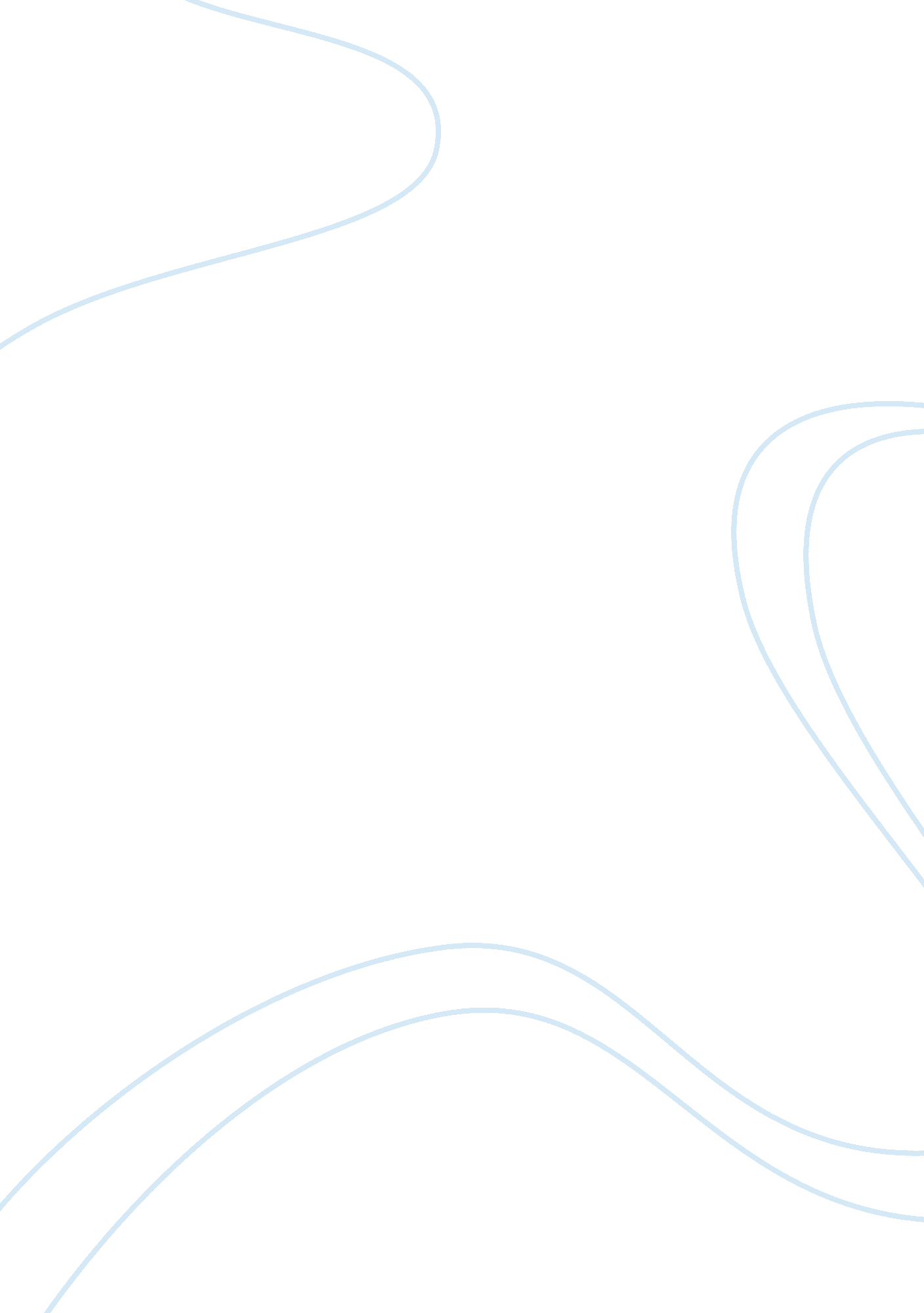 Teacher and student mindsetsLinguistics, English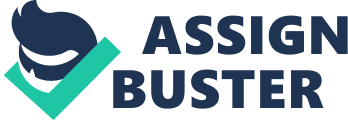 Teacher and Mindsets The learning process is indeed influenced by an environment that is created by the teachers and the learners. The two parties are responsible for creating a stimulating environment that can either positively or negatively influence the manner in which learning is going to take place in that particular setting. My personal experience I ever encountered a positive educational experience in my primary years whereby we were learning about the diversity of people of the world and especially the Africans (Ricci, 2013). It was my positive educational experience since I had more knowledge about the African people and their culture since my parents and I had made several trips to Africa thus I was more phased about this topic and found it more interesting to share my knowledge with the rest of the students. However, I also encountered my negative experience a certain time when we were learning some mathematical concepts. It was quite disheartening since the rest of the class had some prior knowledge concerning the topic, and I was the only one who was struggling to comprehend but in vain. It was a discouraging moment since I felt inferior before my classmates for having little knowledge of the concepts that we were being taught since I would not comprehend them with ease (Cash, 2011). 
Given the experiences that I have undergone in life in pursuit of education I will be keen to create an enabling environment that will encourage students to learn freely without fear or ridicule. This will be implemented through the establishment of a free system of learning whereby no students is discouraged or made to feel inferior to the rest. All students will be motivated to participate in the learning process freely irrespective of the weaknesses that some will possess. This will encourage a spirit where everyone is appreciated and the input of every student counts whether it is relevant or not just to encourage the weak students to feel path of the group and to prevent them from feeling inferior. Some students may tend to feel more intellectually superior that the rest and develop a tendency of bullying the rest knowledge wise. I will initiate a system that enhances equality among the students which will be aimed at levelling the ground for each and every student to ensure no one feels intimidated by the rest in terms of the level of knowledge or the skills they possess (Ricci, 2013). 
References 
Ricci, M. C. (2013). Mindsets in the classroom: Building a culture of success and student achievement in schools. 
Cash, R. M. (2011). Advancing differentiation: Thinking and learning for the 21st century. Minneapolis, MN: Free Spirit Pub. 